Publicado en Ciudad de México, México el 30/04/2024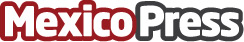 La delgada línea escalar vs. fracasar en la "Era del Aire", de acuerdo con Galileo Financial TechnologiesEn el mundo de alta competencia de las finanzas al consumidor, la diferencia entre escalar y fracasar puede depender de un factor crucial: la calidad de las interacciones con el cliente. A medida que la industria de servicios financieros experimenta una convergencia dramática, con bancos tradicionales adoptando innovaciones fintech y startups ágiles ampliando sus ofertas, la capacidad de ofrecer experiencias inteligentes y autónomas al cliente se convierte en el campo de batalla definitivoDatos de contacto:Moisés HernándezTouchpoint Marketing/Contacto con prensa+52 55 4488 4729Nota de prensa publicada en: https://www.mexicopress.com.mx/la-delgada-linea-escalar-vs-fracasar-en-la-era_1 Categorías: Nacional Finanzas Inteligencia Artificial y Robótica Ciberseguridad Innovación Tecnológica Actualidad Empresarial http://www.mexicopress.com.mx